КАРАР                                                          ПОСТАНОВЛЕНИЕ      18 январь  2019  йыл                  № 14                  18 января   2019 годаО присвоении  адреса жилому дому         На основании административного регламента по предоставлению муниципальной услуги  Присвоение адресов объектам недвижимого имущества, находящимся в границах населенных пунктов поселения, утвержденного постановлением главы сельского поселения Мутабашевский сельсовет муниципального района Аскинский район Республики Башкортостан № 7 от 26.0З.2015 года, п о с т а н о в л я ю:Объекту недвижимости –жилому дому, расположенному на земельном участке с кадастровым номером  02:04:150301:50, присвоить почтовый адрес: Российская Федерация,  Республика Башкортостан, Аскинский муниципальный район , сельское поселение Мутабашевский сельсовет  деревня  Тупралы, улица Центральная, дом 16.Контроль за выполнением постановления возложить на управляющими делами сельского поселения Мутабашевский сельсовет Ахматгалиевой М.К             Глава Сельского поселения :                           А.Г.Файзуллин                                                                                                                           БАШҠОРТОСТАН РЕСПУБЛИКАҺЫАСҠЫН  РАЙОНЫ   МУНИЦИПАЛЬ РАЙОНЫНЫҢ МОТАБАШ АУЫЛ  СОВЕТЫ АУЫЛ  БИЛӘМӘҺЕ ХӘКИМИӘТЕ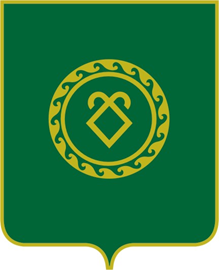               АДМИНИСТРАЦИЯСЕЛЬСКОГО ПОСЕЛЕНИЯМУТАБАШЕВСКИЙ СЕЛЬСОВЕТМУНИЦИПАЛЬНОГО РАЙОНААСКИНСКИЙ РАЙОНРЕСПУБЛИКИ  БАШКОРТОСТАН